الإحصاء الفلسطيني والإدارة العامة للأرصاد الجوية الفلسطينية يصدران بياناً صحفياً بمناسبة اليوم العالمي للأرصاد الجوية 23/03/2023شعار اليوم العالمي للأرصاد الجوية لهذا العام "مستقبل الطقس والمناخ والمياه عبر الأجيال"أصدر الجهاز المركزي للإحصاء الفلسطيني والإدارة العامة للأرصاد الجوية الفلسطينية بياناً صحفياً مشتركاً بمناسبة اليوم العالمي للأرصاد الجوية حيث تحتفل المنظمة العالمية للأرصاد الجوية، وأعضاؤها البالغ عددهم 189 دولة، ومجتمع الأرصاد الجوية على نطاق العالم باليوم العالمي للأرصاد الجوية في 23 آذار من كل عام حول موضوع مختار، وموضوع هذا العام هو"مستقبل الطقس والمناخ والمياه عبر الأجيال"وفيما يلي ابرز الملامح الجوية في فلسطين: الموسم المطري أدنى من المعدل العام في كافة المحافظات أظهرت بيانات الإدارة العامة للأرصاد الجوية خلال الموسم المطري الحالي أن اعلى كميات أمطار هطلت على محافظة سلفيت حيث بلغت 484 ملم (يشكل ما نسبته 69.3% من المعدل العام للمحافظة)، فيما هطلت أدنى كمية امطار في محافظة اريحا، حيث بلغت 92.1 ملم (يشكل ما نسبته 55.5% من المعدل العام للمحافظة).كميات الأمطار التراكمية منذ بداية الموسم المطري 2022/2023 وحتى 09/03/2023 مقارنة مع معدلاتها العامة حسب موقع المحطةنابلس أكثر المناطق رطوبة وأقلها أريحاأظهرت البيانات أن معدل الرطوبة النسبية لعام 2021 قد تراوح ما بين 75% في محطة نابلس و42% في محطة أريحا.معدلات الرطوبة النسبية للعام 2021 والمعدل العام لبعض المحطات في الضفة الغربيةكميات التبخر للعام 2021 أعلى من المعدل العام  تشير البيانات إلى أن كميات التبخر في فلسطين قد ارتفعت في معظم المحطات المتوفرة، حيث بلغت أعلاها في محطة أريحا 2,847 ملم وأدناها في محطة نابلس 1,825 ملم خلال العام 2021. كميات التبخر للعام 2021 والمعدل العام لبعض المحطات في الضفة الغربيةارتفاع درجات الحرارة للعام 2021 عن المعدل العامجرى تحليل بيانات الحرارة عن طريق انتقاء محطات تمثل النظام المناخي في فلسطين حيث تم اخذ عينة التحليل لمحطة تمثل المناطق الجبلية وشبه الساحلية والمناطق  الغورية. تشير بيانات الأرصاد الجوية للعام 2021 إلى أن درجات الحرارة قد مالت إلى الارتفاع عن المعدل العام في كافة المحطات.  وذلك يعود لتـأثر فلسطين بموجات حر خلال الأشهر تموز، واب وتشرين أول، حيث كان تأثيرها أكبر على المناطق الجبلية والساحلية وشبه الساحلية مما جعل ارتفاع معدلات درجات الحرارة في هذه المناطق عن معدلاتها العامة واضحاً، وقد ترافقت موجات الحر هذه بارتفاع ملحوظ على نسب الرطوبة في ذات المناطق، حيث بلغ أعلى ارتفاع عن المعدل العام في محطتي أريحا وطولكرم بواقع 3.4 مo.الفرق في درجات الحرارة (مo) لعام 2021عن المعدل العام لبعض المحطات في الضفة الغربية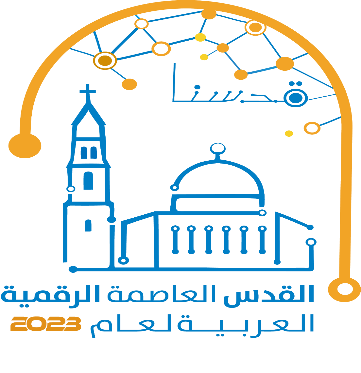 موقع المحطةكمية الامطار التراكمية (ملم)حتى تاريخ 09/03/2023المعدل العام (ملم)النسبة من المعدل العام (%)سلفيت484.0698.169.3رام الله والبيرة 456.8615.274.3بيت لحم387.7518.474.8نابلس375.6660.156.9قلقيلية 363.0624.958.1القدس 351.2537.065.4طولكرم 334.5602.455.5الخليل327.8595.955.0جنين 304.8468.265.1طوباس301.5431.269.9اريحا92.1166.055.5المحطةمعدل الرطوبة النسبية (%)  للعام 2021المعدل العام(%)النسبة من المعدل العام(%)  نابلس7561123رام الله 747599الخليل6562105جنين646993طولكرم547077أريحا 425281المحطةالمحطةكميات التبخر (ملم)  للعام 2021المعدل العام لمجموع التبخر(ملم)النسبة من المعدل العام(%)أريحا أريحا 2,8472,101136جنينجنين2,081....الخليلالخليل1,9351,608120رام الله رام الله 1,8621,88999نابلسنابلس1,8251,682109.: بيانات غير متوفرة.: بيانات غير متوفرة.: بيانات غير متوفرة.: بيانات غير متوفرة.: بيانات غير متوفرة